GEOTECHNICAL ASSET MANAGEMENT (GAM) ​SUBCOMMITTEE AFP00(1)2018 TRB Midyear Meeting at the 68th Highway Geology Symposium (HGS), Portland, Maine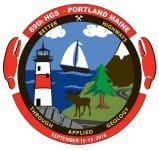 Date: Monday, September 10, 2018Location:  Holiday Inn By the Bay, Portland, Maine.  Location: Massachusetts RoomTime start: 12:30	Time end: 17:00 	Session Theme: Geotechnical Asset Management: Implementation of Programs and Advances in TechnologyTimeTopicDiscussion Lead/Presenter12:30 – 12:35Welcome and IntroductionsDarren Beckstrand, Landslide Technology12:35 – 12:50GAM Subcommittee BusinessScott Anderson, BGC EngineeringPresentationsPresentationsPresentations12:50 – 13:25The Unstable Slope Management Program: A Tool for Federal Land Management Agencies and BeyondThe Federal Highway Administration has completed an unstable slope inventory and assessment tool for Federal Land Management Agencies, including comprehensive rating criteria, digital applications, and online mapping tools.Doug Anderson, Western Federal Lands Division of the Federal Highway Administration13:25 – 14:00Montana’s Rock Slope Asset Management Program (RAMP)MDT’s comprehensive RAMP Program combines TAM principles (i.e. deterioration, Return-on-investment and other fiscal modeling) with technical decision support tools to assist policy makers with setting budgets, planners to group rock slope improvements with nearby projects, and geotechnical personnel with reducing user and Department risk due to rock slopes.Jeff Jackson, Montana Department of Transportation14:00 – 14:35Applications of Remote Monitoring Technologies to GAMA review of various remote sensing and monitoring methods and techniques for managing geotechnical assets.Jean Hutchinson, Univ. of Queens14:35 – 15:00Break15:00 – 15:35Legislating Geotechnical Asset Management: Lessons LearnedAn accounting of efforts to include management of geotechnical assets into a Minnesota House of Representatives Bill and the lessons learned.John Siekmeier, Minnesota House of Representatives15:35 – 16:10Update on the NCHRP GAM Implementation ManualThe implementation process in the manual is intended to be simple and practical to enable broad adoption across the nation for all types of geotechnical assets.  The recommended GAM processes also were developed to facilitate the integration of geotechnical assets into the broader asset and performance management programs in a DOT. The Manual includes a Microsoft Excel based tool, the GAM Planner, to enable agencies to start GAM now without needing additional specialized resources.Mark Vessely, BGC Engineering16:10 – 17:00DiscussionGroup